Publicado en Madrid el 24/04/2017 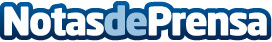 Un vistazo al interior de una vivienda comunistaLa exposición "Bruselas en Praga, Picasso en Varsovia. Diseño en Europa Central 1956 – 1968" muestra en Madrid desde el 27 de abril hasta el 26 de mayo el diseño industrial de la segunda mitad de la década de los 50 y de los años 60 de Polonia y Checoslovaquia, en una época excepcional en la que gracias al "deshielo" político tras la muerte de Stalin se produjo una verdadera expansión del diseño moderno de objetos de uso cotidiano que asombrarán por su frescura y modernidadDatos de contacto:Ana Calleja617676995Nota de prensa publicada en: https://www.notasdeprensa.es/un-vistazo-al-interior-de-una-vivienda Categorias: Fotografía Interiorismo Artes Visuales Historia Educación Entretenimiento http://www.notasdeprensa.es